M. Denise Dearing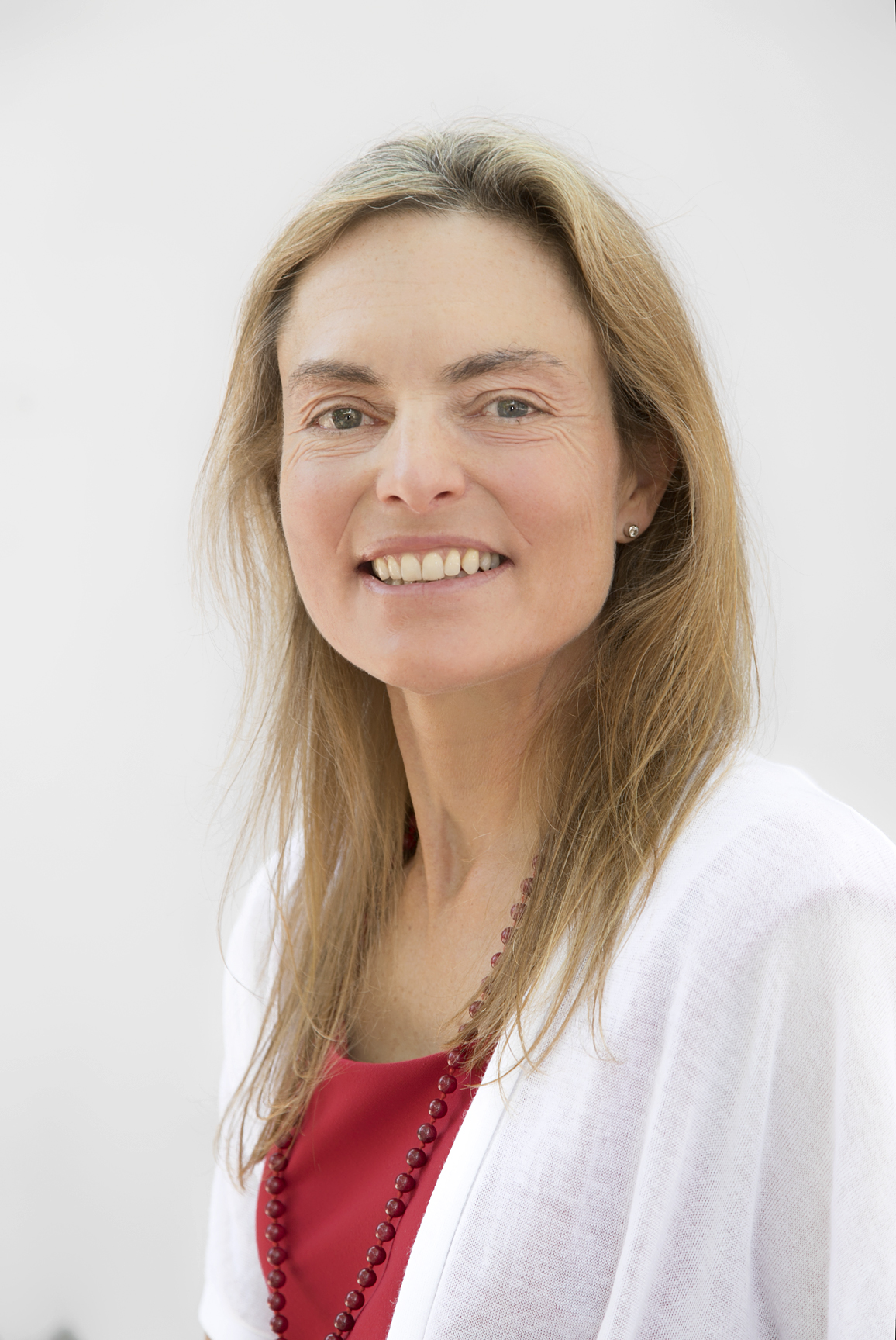 Distinguished ProfessorSchool of Biological Sciences, University of UtahWebsite: Dearinglab.comTwitter:@mddearingEDUCATION and DEGREES2015		Executive Leadership in Academic Technology and Engineering, Drexel UniversityMentor: Dr. Ruth Watkins, Vice President Academic Affairs, University of Utah1996-1998		NSF Postdoctoral Fellow, University of Wisconsin, Madison, WIPreceptor: Dr. William Karasov1995		Fulbright Postdoctoral Fellow, CSIRO, Canberra, Australia		Preceptor: Dr. Steven Cork1995		Ph.D.: University of Utah, Salt Lake City, UT		Advisor: Dr. Phyllis ColeyPh.D. THESIS: Factors Governing Diet Selection in a Herbivorous Mammal, the North American Pika, Ochotona princeps1990		Organization for Tropical Studies, Costa Rica1988		M.S. :University of Vermont, Burlington, VTAdvisor: Dr. Joseph SchallM.S. THESIS: Are Herbivorous Lizards Nutrient Mixers, Amount-Maximizers, or Toxin Avoiders?: A Test of Three Models on Diet Selection1985		B.S.: Eastern Connecticut State University, Willimantic, CTEMPLOYMENT2022-Present	Division Director, Integrative Organismal Systems, National Science Foundation2015-Present	Distinguished Professor, University of Utah2018-2020	Inaugural Director, School of Biological Sciences2014-2018	Chair, Department of Biology2012-2014	Inaugural Associate Dean for Research, College of Science, University of Utah2007-present	Professor, University of Utah2003-2007	Associate Professor, University of Utah1998-2003	Assistant Professor, University of Utah1989-1993	Graduate Teaching Assistant, University of Utah 1985-1988	Graduate Teaching Assistant, University of VermontRESEARCH INTERESTSEcology and evolution of dietary specialization; Nutritional ecology of herbivorous vertebrates; Mammalian and avian detoxification of plant secondary metabolites; Application of stable isotopes in ecology; Ecology of infectious diseaseHONORS and AWARDS2021		Fellow of the American Association for the Advancement of Science 2020		Research Award, Alexander von Humboldt Foundation2018		Joseph Grinnell Award, American Society of Mammalogists2015		Distinguished Professor, University of Utah2014		C. Hart Merriam Award, American Society of Mammalogists2014		Distinguished Scholarly and Creative Research Award, University of Utah 2009		Graduate Student and Postdoctoral Scholar Distinguished Mentor Award2008		Distinguished University Teaching Award2007		Accomplished Graduate Student Alumnus Award, University of Vermont	2004		Linda Amos Award, University of Utah 2003		NSF CAREER award2001		Student’s Choice Award for Teaching Excellence, University of Utah1995		Fulbright Postgraduate Fellow  1993		Association for Women in Science, Certificate of Merit1993		American Association of University Women, American Fellow1993		Buell Award, Ecological Society of AmericaRESEARCH SUPPORTCurrent		“Understanding Cardenolide Resistance in Rodents”Principal Investigator: Denise DearingHost: Dr. Jonathan Gershenzon, Director, Max Planck Institute for Chemical Ecology	Alexander von Humboldt Foundation	Total Costs: $60,000Previous “The Physiological Genomics of Diet Switching in Mammalian Herbivores”Principal Investigator: Denise Dearing, Co-Principal Investigator: Michael ShapiroNational Science FoundationTotal Costs: $765,712 Start Date: 05/01/17 Duration 3-years“Determining the Extent of the SARS-CoV-2 Transmission from Mink Farms to Wildlife”Principal Investigator: Denise Dearing		University of Utah Seed GrantTotal Costs: $20,000“Rules of Resilience: Modeling impacts of host-microbe interactions during perturbations”Principal Investigator: Denise Dearing, Co-Principal Investigators: June Round, William Stephens, Hari Sundar, Aditya BhaskaraUniversity of Utah 1U4U Innovation FundingTotal Costs: $30,000 “Dimensions: Biodiversity of the Gut Microbiome of Herbivorous Woodrats”Principal Investigator: Denise Dearing, Co-Principal Investigators: Colin Dale,Robert WeissNational Science FoundationTotal Costs: $1,700,000 Start Date: 11/01/13 Duration 5-years“Collaborative Research: A Comprehensive Study of the Structure, Function, and Diversity of Detoxification Enzymes (CYP2B) in Mammalian Herbivores (Neotoma)”Principal Investigator: Denise Dearing, Collaborator: Dr. James Halpert (UCSD)National Science Foundation	Total Costs: $504,788 Start Date: 06/01/13 Duration 5-years; 2 no-cost extensions“Temperature-dependent Toxicity of Plant Secondary Compounds to Mammalian Herbivores” Principal Investigator: William Foley (ANU), Co-Principal Investigators: Denise Dearing, Ben MooreAustralian Research CouncilTotal Costs: $614,000 Start Date: 01/1/2014 Duration 2-Years“CSR: Large: Collaborative Research: Integrating Circuits, Sensing, and Software to Realize the Cubic-mm Computing Class”Principal Investigator: David Wentzloff PI, Co-Principal Investigators: David Blaauw, Prabal Dutta, Dennis Sylvester, Denise DearingNational Science Foundation Total Costs: $2,533,000. Start Date: 09/1/2011 Duration 5-years“Think Globally, Learn Locally (TGLL): Neighborhood Ecology in a Global Perspective, GK-12 Project”Principal Investigator: Donald Feener, Co-Principal Investigators: Denise Dearing, James Ehleringer, Eric Rickart, Jon SegerNational Science FoundationTotal Costs $2,959,517 Start Date: 08/01/2008 Duration 5-years plus extensions“Functional Genomics of a Dietary Shift in a Mammalian Herbivore”Principal Investigator: Denise Dearing, Co-Principal Investigators: Kirk ThomasNational Science FoundationTotal Costs: $364,575. Start Date: 9/1/2008 Duration 5-yearsREU supplements (5) $ 30,000“Detoxification of Plant Toxins: The Role of Gut Microbes”Principal Investigator: Denise Dearing		University of Utah Seed Grant		Total Costs: $23,570 Start Date: 1/1/2011-12/31/2011“The Ecophysiological Response of Birds versus Mammals to Secondary Metabolites in Fruits”Principal Investigator: Ido Izhaki, Co-Principal Investigators: Denise Dearing, William Karasov, Zeev Arad Binational Science FoundationTotal Costs: $180,000 Start Date: 8/1/2007-7/31/2011 “The Effects of Anthropogenic Disturbance on the Dynamics of Sin Nombre Hantavirus”Principal Investigator: Denise Dearing, Co-Investigators: Fred Adler, Thomas Cova, Stephen St. Jeor, Matthew SamoreNational Science FoundationTotal Costs: $1,840,000 Start Date: 1/1/2004 -12/31/2011	SUPPLEMENTS: Research Experience for Undergraduates $49,000	SUPPLEMENT: Research Opportunity Award $30,000	“CAREER: Mechanisms and Tradeoffs of Dietary Specialization in Mammalian Herbivores”  Principal Investigator: Denise DearingNational Science FoundationTotal Costs $510,655 Start Date: 3/1/2003- 2/28/2009SUPPLEMENTS: Research Experience for Undergraduates $30,000	SUPPLEMENT: Research Opportunity Award $16,000		“Graduate Student Training Grant: “WEST” (Water, the Environment, Science and Teaching) GK-12 Project” Principal Investigator: David Chapman, Co-Principal Investigators: Thure Cerling, Margaret Chan, Jaimie Creola, Denise Dearing, Eric Petersen, Scott Sampson, Kip Solomon, Edward Zipster.  National Science FoundationTotal Costs: $1,500,000 Start Date: 5/1/2004-4/31/2008“A Real-Time PCR Facility in the Biology Department”Principal Investigator: Denise Dearing, Co-Principal Investigators: Wayne Potts, Gary DrewsUniversity of Utah Research Instrumentation FundTotal Costs: $27,127.  Start Date: 7/1/2004 – 6/30/2005	“The Effects of Habitat Disturbance on Prevalence of Hantavirus in Desert Rodents”Principal Investigator: Denise Dearing		University of Utah Seed Grant		Total Costs: $34,420 Start Date: 3/1/2003-2/28/2004	"Dietary Specialization in Mammals: Constraints and Costs of Plant Secondary	 	Compounds”  		Principal Investigator: Denise DearingNational Science Foundation		Total Costs: $160,000 Start Date: 5/18/2000-5/17/2003		SUPPLEMENTS: Research Experience for Undergraduates $16,000		"Atmospheric CO2 Controls Over Animal Evolution and Extinction"   Principal Investigators: Thure Cerling, Denise Dearing, James Ehleringer, John Harris		Packard FoundationTotal Costs: $1,000,000 Start Date: 8/1/99-2003	"Proposal to Enhance Learning in Ecology Lab"	Principal Investigator: Denise Dearing	University of Utah Teaching Grant	Total Costs: $2,409 Start Date: 2002	"Proposal for Conference on the History of Atmospheric CO2 and its Effect on the Evolution of Plants, Animals and Ecosystems"Principal Investigators: Denise Dearing, Thure Cerling, James EhleringerNational Science Foundation Total Costs: $23,000.  Start Date 10/6/2001-12/05/2001 "Dietary Specialization in Mammals: Tests of Detoxification and Elimination Models" 	Principal Investigator: Denise Dearing	National Science Foundation	Total Costs: $35,000 Start Date: 7/15/1998-6/2000“Detoxification of Plant Toxins”Principal Investigator: Denise Dearing		University of Utah Seed Grant		Total Costs: $35,000 Start Date: 1/1999-12/1999	Postdoctoral Research Fellow in the Biosciences Related to the EnvironmentNational Science FoundationTotal Costs: $80,000 Start Date: 2/1/1996-7/31/1998	Postgraduate Award Fulbright FoundationTotal Costs $10,000 Start Date: 8/1/1995-1/30/1996	American Fellowship		American Association of University Women		Total Costs $20,000 Start Date: 4/1993-12/1994	Doctoral Dissertation Improvement Grant		National Science Foundation		Total Costs: $7,831 Start Date: 6/1992-5/1994PROFESSIONAL AFFILIATIONSAmerican Association for the Advancement of Science, Society for Integrative and Comparative Biology, American Society of Mammalogists, American Association of University WomenINVITED PRESENTATIONS(note: it has been challenging to accept invitations for scientific seminars while working at the NSF due to time constraints)2023	Smithsonian National Zoo, Washington, DC2022	International Rodent Conference, Arusha, Tanzania	National Science Foundation, Biology Directorate	School of Life Sciences, Arizona State UniversityMax Planck Institute Plant Breeding Research, Cologne, Germany Max Planck Institute Chemical Ecology, Jena, Germany Society for Integrative and Comparative Biology Symposium Speaker  The Wildlife Society, Webinar University of California, San Diego Comparative Nutrition Society Biennial Symposium, Plenary Speaker, Snowbird, UT2021	University of California, Santa Cruz Max Planck Institute Chemical Ecology, Germany International Congress of Zoology, Capetown, South Africa 2020	RECOMB: Comparative Genomics, Singapore (postponed)Keystone Symposium, Host-microbe Interactions, Singapore (canceled)2019	University of Hawaii, Kewalo Marine Station Sorbonne University, Paris Utah Valley University, UT 	Animal- Microbe Symbioses Gordon Conference Invited Discussion Leader Ecological & Evolutionary Genomics Gordon Conference: Invited Speaker American Society of Mammalogists, Plenary Speaker	The Wildlife Society: Symposium Speaker 2018	University of California, San Francisco 	University of Nevada, Reno 	Utah State University Université Pierre et Marie Curie-CNRS, Observatoire Océanologique de Banyuls sur mer, France 	Cal State University Northridge 2017	Society for Integrative and Comparative Biology Symposium Speaker	University of California, Irvine, Ecology and Evolution DepartmentUniversity of Michigan Southern California Microbiome Symposium, University of California, Irvine Australian National University, Canberra Australia University of Sydney, Sydney, Australia2016	Brigham Young University, Provo, UTUniversity of California, Berkeley, Museum Vertebrate ZoologyDimensions of Biodiversity, National Science FoundationAmerican Society for Microbiology, Plenary TalkUniversité Pierre et Marie Curie-CNRS, Observatoire Océanologique de Banyuls sur mer, FranceUniversity of Wisconsin, MadisonJoint Meeting of the International Congress of Zoology and Zoological Society of Japan, Okinawa, Japan 2015	Texas Tech University, Department of BiologyCalifornia State Universtiy, Fullerton, Department of Biology University of Nevada, School of Life Sciences	University of Utah, Microbial Pathogenesis Seminar Series	The Ohio State University, Department of Evolution, Ecology and Organismal Biology	Gordon Conference, Animal Microbe Symbiosis, Symposium SpeakerAmerican Society of Mammalogists, Plenary Talk2014	P20 Urology Centers Directors, NIDDK, Asilomar, CA, Keynote speaker2013	University of Missouri, Columbia, MO, Life Science Week Speaker	Entrada Institute, Torrey, UT	University of Tennessee, Knoxville, TN 	Gordon Conference Plant-herbivore Interactions, Discussant2012	University of Arizona, Tucson, AZAmerican Society of Mammalogists, Invited Symposium Speaker2011	Boise State University, Boise, IDSociety for Integrative and Comparative Biology, Symposium Speaker	University of Wyoming, Laramie, WY	International Congress of Comparative Physiology and Biochemistry, Symposium Speaker	(Symposium withdrawn by organizers after Fukushima crisis)2010 	Gordon Conference Plant-herbivore Interactions, Symposium Speaker	Ben Gurion University, Sde Boqer, Israel2009	Society for Integrative and Comparative Biology, Invited Symposium Speaker Utah State University, Logan, UT 2008	International Conference in Africa for Comparative Physiology and Biochemistry, Masai Mara National Reserve, Kenya; canceled due to civil unrest in Kenya2007 	University of Vermont, Burlington VT2006	American Physiological Society: Comparative Physiology 2006: Integrating Diversity, Symposium Speaker; Virginia Beach, VA 2005	International Mammalogical Congress, Sapporo, Japan Invited Symposium Speaker (Declined)2004	Department of Pharmacology and Toxicology, University of Utah, Salt Lake City, UTInstitute for Ecosystems Studies, Millbrook, NY2002 	Northern Arizona University, Flagstaff, AZ	Pathogenesis Seminar, University of Utah, Salt Lake City, UT2001	Gordon Conference Speaker, Plant-Herbivore Interactions, Oxnard, CA2000	Society for Integrative and Comparative Biology, Symposium Speaker1999	Idaho State University, Pocatello, ID1998	University of Wisconsin, Madison, WI1997	University of Wisconsin, Madison, WIUniversity of Tasmania, Hobart, TAS, AustraliaUniversity of Nebraska, Lincoln, NE	University of Colorado, Boulder, CO	University of Nevada, Reno, NV	University of Utah, Salt Lake City, UT1996	CSIRO Lyneham, ACT, Australia1995 	Utah State University, Logan, UT	James Cook University, Townsville, Queensland, Australia1994	University of Wisconsin, Madison, WI1992 	Mountain Research Station, University of Colorado, Boulder, CO1988	Eastern Connecticut State University, Willimantic, CT1987	Curacao Marine Biological Institute, Curacao, Netherlands Antilles      	Karpata Ecological Center, Bonaire, Netherlands Antilles PUBLICATIONSUndergraduate authors are underlinedJournal Articles 179.   Doolin MD, Dearing MD. (2023) Differential effects of two common antiparasitics on microbiota resilience. The Journal of Infectious Diseases: jiad547. DOI: 10.1093/infdis/jiad547.178.   Klure DM, Dearing MD. (2023) Seasonal restructuring facilitates compositional convergence of gut microbiota in free-ranging rodents. FEMS Microbiology Ecology. 99(11). DOI: 10.1093/femsec/fiad127.177.   Klure DM, Cragun BJ, and Dearing MD. (2023) Sympatric rodents in a desert shrubland differ in arthropod consumption. Journal of Arid Environments. 214. 104999. DOI: 10.1016/j.jaridenv.2023.104999.176.   Klure DM, Greenhalgh R, Parchman TL, Matocq MD, Galland LM, Shapiro MD, and Dearing MD. (2023) Hybridization in the absence of an ecotone favors hybrid success in woodrats (Neotoma spp.). Evolution. 77(4). 959-970.. DOI: 10.1093/evolut/qpad012.175.   Varner J, Carnes-Douglas ZJ, Monk E, Benedict LM, Whipple A, Dearing MD, Bhattacharyya S, Griswold L, and Ray C. (2023) Sampling a pika’s pantry: Temporal shifts in nutritional quality and winter preservation of American pika food caches. Ecosphere. 14 (5). DOI: 10.1002/ecs2.4494.174.   Schramm K, Skopec M, Dearing MD. (2023) Metabolomic evidence of independent biotransformation pathways for terpenes in two specialist mammalian herbivores (genus Neotoma). Integrative Zoology 00, 1-13. DOI: 10.1111/1749-4877.12734.173.   Dearing MD, Kaltenpoth M, and Gershenzon J. (2022) Demonstrating the role of symbionts in mediating detoxification in herbivores. Symbiosis 87: 59-66. doi: 10.1007/s13199-022-00863-y.172.   Doolin ML, Weinstein SB, and Dearing MD. (2022) Pinworms are associated with taxonomic but not functional differences in the gut microbiome of white-throated woodrats (Neotoma albigula). Journal of Parasitology 108 (5): 407-418. doi: 10.1645/22-11.171.   Weinstein SB, Stephens WZ, Greenhalgh R, Round JL, and Dearing MD. (2022) Wild herbivorous mammals (genus Neotoma) host a diverse but transient assemblage of fungi. Symbiosis 87: 45-58. doi: 10.1007/s13199-022-00853-0.170.   Skopec MM, Halpert JR, and Dearing MD. (2022) Mammalian cytochrome P450 biodiversity: Physiological importance, function, and protein and genomic structures of cytochromes P450B in multiple species of woodrats with different dietary preferences. Advances in Pharmacology. doi: 10.1016/bs.apha.2022.05.002. 169.   Beale PK, Connors PK, Dearing MD, Moore BD, Krockenberger AK, Foley WJ, and Marsh KJ. (2022) Warmer Ambient Temperatures Depress Detoxification and Food Intake by Marsupial Folivores. Frontiers in Ecology and Evolution.  doi:10.3389/fevo.2022.888550168.   Klure DM, Greenhalgh R, and Dearing MD (2022). Addressing nontarget amplification in arthropod DNA metabarcoding studies of arthropod-feeding rodents. Mammal Research 67 (4): 499-509. doi: 10.1007/s13364-022-00646-2.167.   Dearing MD, Orr TJ, Greenhalgh R, Klure DM, Weinstein SB, Stapleton, T, Yamada KYH, Nelson MD, Nielsen, DP, Matocq MD, and Shapiro, MD. (2022) Toxin tolerance across landscapes: Ecological exposure not a prerequisite. Functional Ecology 36:2119-2131. doi: 10.1111/1365-2435.14093166.   Dearing MD and Weinstein, SB (2022) Metabolic enabling and detoxification by mammalian gut microbes. Annual Review Microbiology 76:579-596. doi: 10.1146/annurev-micro-111121-085333165.   Stapleton, TE., Kohl, K., and Dearing MD. (2022) Plant secondary compound- and antibiotic-induced community disturbances improve the establishment of foreign gut microbiota. FEMS Microbiology Ecology 98: fiac005. doi: 10.1093/femsec/fiac005164.   Stapleton, TE., Weinstein, SB., Greenhalgh, R., and Dearing MD. (2022) Successes and limitations of quantitative diet metabarcoding in a small, herbivorous mammal. Molecular Ecology Resources 22(7): 2573-2586. doi: 10.1111/1755-0998.13643163.   Greenhalgh R, Holding ML, Orr TJ, Henderson JB, Parchman TL, Matocq MD, Shapiro MD, Dearing MD (2021) Trio-binned genomes of the woodrats Neotoma bryanti and Neotoma lepida reveal novel gene islands and rapid copy number evolution of xenobiotic metabolizing genes. Molecular Ecology Resources 22 (7): 2713-2731. doi: 10.1111/1755-0998.13650162.   Weinstein SB, Dearing MD (2021) Harvest mice (Reithrodontomys megalotis) consume monarch butterflies (Danaus plexippus) Ecology 12:e3607.161.   Weinstein SB, Martinez-Mota R, Stapleton TS, Klure DM, Greenhalgh R, Orr TJ, Dale C, Kohl KD, Dearing MD. Microbiome stability and structure is governed by host phylogeny over diet and geography in woodrats (Neotoma spp.). (2021) Proceedings of the National Academy of Science, 118(47) doi.org/10.1073/pnas.2108787118160.    Maurer M, Martínez KP, Trevelline BK, Tripoli D, Dearing MD, Derting T, Martinez Mota R, Pasch B, Kohl  KD (2021) Diet alters rodent fecal pellet size: implications for paleoecological and demographic studies using fecal dimensions. Journal of Mammalogy, 102:1619-1626.159.   Weinstein SB, Malanga KN, Agwanda B, Maldonado JE, Dearing MD (2020) The secret social lives of African crested rats, Lophiomys imhausi. Journal of Mammalogy. 6:1680-1691. doi.org/10.1093/jmmmal/gyaal27.158.	Orr TJ, Kitanovic S, Schramm KM, Skopec MM, Wilderman PR, Halpert JR, Dearing MD (2020)   Strategies in herbivory by mammals revisited: The role of liver metabolism in a juniper specialist (Neotoma stephensi) and a generalist (Neotoma albigula). Molecular Ecology 29: 1674-1689. doi: 10.1111/mec.15431.157.	Martinez-Mota R, Kohl KD, Orr TJ, Dearing MD (2020) Natural diets promote retention of the native gut microbiota in captive rodents. The ISME Journal. 14(1):67-78. doi:10.1038/s41396-019-0497-6.156.	Stephens SR, Orr TJ, Dearing MD (2019) Chiseling away at the dogma of dietary specialization in 		Dipodomys microps. Diversity. 11: 92. doi:10.3390/d11060092.155.	Marón CF, Kohl KD, Chirife A, Martino MD, Fons MP, Navarro MA, Beingesser J, McAloose D, Uzal F, 		Dearing MD, Rowntree VJ, Uhart M. (2019) Symbiotic microbes and potential pathogens in the 	intestine of dead southern right whale (Eubalaena australis) calves. Anaerobe. 57:107-114.154.	Miller AW, Orr TJ, Dearing MD, Monga M. (2019) Loss of function dysbiosis associated with antibiotics and high fat, high sugar diet. ISME Journal. 13:1379-90.153.	Forbey JS, Liu R, Caughlin TT, Matocq MD, Vucetich JA, Kohl KD, Dearing MD, Felton AM.  (2018) Review: Using physiologically based models to predict population responses to phytochemicals by wild vertebrate herbivores. Animal. 12:s383-398. 152.	Miller AW, Orr TJ, Dearing MD, Monga M. (2018) PD03-05 Antibiotics and a high fat/high sugar diet 	reduce microbial oxalate metabolism in a mouse model. The Journal of Urology. 199:e72. 151.	Kohl KD, Oakeson KF, Orr TJ, Miller AW, Forbey JS, Phillips CD, Dale C, Weiss RB, Dearing MD. (2018) Metagenomic sequencing provides insights into the location of microbial detoxification in the gut of a small mammalian herbivore. FEMS Microbiology Ecology. 94. 150.	Kitanovic S, Orr TJ, Spalink D, Cocke GB, Schramm K, Wilderman PR, Halpert JR, Dearing MD. (2018) Role of cytochrome P450 2B sequence vatiation and gene copy number in facilitating dietary specialization in mammalian herbivores. Molecular Ecology. 27:723-736.149.	Kohl KD, Dearing MD, Bordenstein SR. (2018) Microbial communities exhibit host-species distinguishability and phylosymbiosis along the length of the gastrointestinal tract. Molecular Ecology. 27:1874-1883.148.    Kitanovic S, Marks-Fife CA, Parkes QA, Wilderman PR, Halpert JR, Dearing MD. (2018) Cytochrome P450 2B diversity in a dietary specialist—the Red Tree Vole (Arborimus longicaudus). Journal of Mammalogy. 99:578-585.147.	Kohl KD, Varner J, Wilkening JL, Dearing MD. (2018) Gut microbial communities of American pikas 		(Ochotona princeps): Evidence for phylosymbiosis and adaptations to novel diets. Journal of Animal 	Ecology. 87:323-330. doi: 10.1111/1365-2656.12692.146.	Kohl KD, Oakeson KF, Dunn D, Meyerholz DK, Dale C, Weiss RB, Dearing MD. (2017) Patterns of host gene expression associated with harboring a foregut microbial community. BMC Genomics. 18:697. doi: 10.1186/s12864-017-4101-z.145.	Ridenhour BJ, Brooker SL, Williams JE, Van Leuven JT, Miller AW, Dearing MD, Remien CH. (2017) 		Modeling time-series data from microbial communities. Journal of International Society for Microbial 	Ecology. 11:2526-2537. doi: 10.1101/071449.144.	Miller AW, Dale C, Dearing MD. (2017) The induction of oxalate metabolism in vivo is more effective with functional microbial communities than with functional microbial species. mSystems. 2:e00088-17. doi: 10.1128/mSystems.00088-17.143.	Miller AW, Dale C, Dearing MD. (2017) Microbiota diversification and crash induced by dietary oxalate in the mammalian herbivore Neotoma albigula. mSphere. 2:e00428-17.142.	Huo L, Liu J, Dearing MD, Szklarz D, Halpert JR, Wilderman PR. (2017) Rational Re-Engineering of the O-Dealkylation of 7-Alkoxycoumarin Derivatives by Cytochromes P450 2B from the Desert Woodrat, Neotoma lepida. Biochemistry. 56:2238-2246.141.	Connors PK, Malenke JR, Dearing MD. (2017) Ambient temperature-mediated changes in hepatic gene 		expression of a mammalian herbivore (Neotoma lepida). Molecular Ecology. 26:4322-4338. doi: 	10.1111/mec.14192.140.	Kohl KD, Dearing MD. (2017) With a little help from my friends: Microbial partners in integrative and comparative biology. Integrative and Comparative Biology. 57:669-673. doi: 10.1093/icb/icx103.139.	Dearing MD, Kohl KD. (2017) Beyond Fermentation: Other important services provided to endothermic 	herbivores by their gut microbiota. Integrative and Comparative Biology. 57:723-731. doi: 	10.1093/icb/icx020.138.	Kohl KD, Dearing MD. (2017) Intestinal lymphatic transport: an overlooked pathway forunderstanding absorption of plant secondary compounds in vertebrate herbivores. Journal of Chemical Ecology. 43:290-94. doi: 10.1007/s10886-017-0828-x.137.	Kohl KD, Connelly JW, Dearing MD, Forbey JS. (2016) Microbial detoxification in the gut of a specialist 		avian herbivore, the Greater Sage-Grouse. FEMS Microbiology Letters. 363:14. 136.	Campbell M, Oakeson KF, Yandell M, Halpert JR, Dearing MD. (2016) The draft genome sequence and 			annotation of the desert woodrat Neotoma lepida. Genomics Data. 9:58-9. 135.	Oakeson KF, Miller A, Dale C, Dearing MD. (2016) Draft genome sequence of an oxalate- degrading strain of Clostridium sporogenes from the gastrointestinal tract of the white-throated woodrat (Neotoma albigula). Genome Announcements 4:e00392-16. doi: 10.1128/genomeA.00392-16.134.	Miller AW, Oakeson KF, Dale C, Dearing MD. (2016) Microbial community transplant results in increased and long-term oxalate degradation. Microbial Ecology. 72:470-478.133.	Kohl KD, Sadowska ET, Rudolf AM, Dearing MD, Koteja P. (2016) Experimental evolution on wild mammal species results in modification of gut microbial communities. Frontiers in Microbiology. 7:634.132.	Kohl KD, Dearing MD. (2016) The woodrat gut microbiota as an experimental system for understanding 	microbial metabolism of dietary toxins. Frontiers in Microbiology. 7:1165.131.	Varner J, Horns JJ, Lambert ML, Westberg E, Ruff JS, Wolfenberger K, Beever EA, Dearing MD. (2016) Plastic pikas: behavioral flexibility in low-elevation pikas (Ochotona princeps). Behavioural Processes. 125:63-71.130.	Miller AW, Oakeson KF, Dale C, Dearing MD. (2016) Effect of dietary oxalate on the gut microbiota of the mammalian herbivore Neotoma albigula.  Applied and Environmental Microbiology. Applied and Environmental Microbiology. 82:2669-2675.129.	Kohl KD, Samuni-Blank M, Izhaki I, Gerchman Y, Lymberakis P, Kurnath P, Arad Z, Karasov WH, 	Dearing MD. (2016) Effects of fruit toxins on intestinal and microbial β-glucosidase activities of seed-	predating and seed-dispersing rodents (Acomys spp.). Physiological and Biochemical Zoology. 89:198-	205.128.	Dizney L, Dearing MD. (2016) Behavioural differences: a link between biodiversity and pathogen 	transmission. Animal Behavior. Doi: 10.1016/j.anbehav.2015.11.006.127.	Shah MB, Liu J, Huo L, Zhang Q, Dearing MD, Wilderman PR, Szklarz GD, Stout CD, Halpert JR. (2016) Structure-function analysis of mammalian CYP2B enzymes using 7-Substituted coumarin derivatives as probes: Utility of crystal structures and molecular modeling in understanding xenobiotic metabolism. Molecular Pharmacology. 89:435-445. 126.	Kurnath P, Merz ND, Dearing MD. (2016) Ambient temperature influences tolerance to plant secondary 		compounds in a mammalian herbivore. Proceedings of the Royal Society B. 283:20152387. doi: 1	0.1098/rspb.2015.2387.125.	Kohl KD, Stengel A, Dearing MD. (2016) Inoculation of tannin-degrading bacteria into novel hosts 	increases performance on tannin-rich diets. Environmental Microbiology. doi: 10.1111/1462-	2920.12841.124.    Varner J, Lambert MS, Horns JJ, Laverty S, Dizney L, Beever EA, Dearing MD. (2015) Too hot to trot? Evaluating the effects of wildfire on patterns of occupancy and abundance for a climate-sensitive    habitat specialist. International Journal of Wildland Fire. 24:921-932. [cover story].123.   	Skopec MM, Kohl KD, Schramm K, Halpert JR, Dearing MD. (2015) Using the specialization framework to determine the degree of dietary specialization in a herbivorous woodrat. Journal of Chemical Ecology. 41:1059-1068.122.   	Lessner KM, Dearing MD, Izhaki I, Samuni-Blank M, Arad Z, Karasov WH. (2015) Small intestinal hydrolysis of plant glucosides: higher glucohydrolase activities in rodents than passerine birds. Journal of Experimental Biology. 218:2666-2669. doi:10.1242/jeb.121970.121.   	Kohl KD, Cary TL, Karasov WH, Dearing MD. (2015) Larval exposure to polychlorinated biphenyl 126 (PCB-126) causes persistent alteration of the amphibian gut microbiota. Environmental Toxicology and Chemistry. 34:1113-1118.120.   	Dearing MD, Clay C, Lehmer E, Dizney L. (2015) The roles of community diversity and contact rates on pathogen prevalence. Journal of Mammalogy. 96:29-36.119.   	Moore BD, Wiggins NL, Marsh KJ, Dearing MD, Foley WJ. (2015) Translating physiological signals to behavioural changes in feeding behaviour in mammals and the future effect of global climate change. Animal Production Science. 55:272-283.118.   	Kohl KD, Marón CF, Chirife A, Di Martino M, Dearing MD, Rowntree, VJ. (2015) Intestinal lactase activity in southern right whale calves (Eubalaena australis). Marine Mammal Science. 31:398-403.117.   	Kohl KD, Luong K, Dearing MD. (2015) Validating the use of trap-collected feces for studying the gut microbiome of a small mammal (Neotoma lepida). Journal of Mammalogy. 96:90-93.116.   	Kohl KD, Miller AW, Dearing MD. (2015) Evolutionary irony: evidence that “defensive” plant spines act as a proximate cue to attract a mammalian herbivore. Oikos. 124:835-841 doi: 10.1111/oik.02004.115.   	Kohl KD, Pitman E, Robb BC, Connelly JW, Dearing MD, Forbey JS. (2015) Monoterpenes as inhibitors of digestive enzymes and cournter-adaptations in a specialist avian herbivore. Journal of Comparative Physiology B. 185:425-434.114.   	Samuni-Blank M, Ishaki I, Gerchman Y, Dearing MD, Karasov WH, Trabelcy B, Edwards TM,Arad Z. (2014) Taste and Physiological Responses to Glucosinolates: Seed Predator versus Seed Disperser. PLoS ONE 9: e112505.113.   	Kohl KD, Amaya J, Passement CA, Dearing MD, McCue, MD. (2014) Unique and shared responses of the 	gut microbiota to prolonged fasting: a comparative study across five classes of vertebrate hosts. FEMS 	Microbiology Ecology. 90: 883-894.112.   	Kohl KD, Skopec MM, Dearing MD. (2014) Captivity results in disparate loss of gut microbial diversity in closely related hosts. Conservation Physiology. 2: cou009.111.   	Malenke JR, Skopec MM, Dearing MD. (2014) Evidence for functional convergence in genes upregulated by herbivores ingesting plant secondary compounds. BMC Ecology. 14:23.110.   	Kohl KD, Weiss RB, Cox J, Dale C, Dearing MD. (2014) Gut microbes of mammalian herbivores facilitate intake of plant toxins. Ecology Letters. 17:1238-1246.109.   	Varner JM, Dearing MD. (2014) Dietary plasticity in pikas as a strategy for atypical resource landscapes. 		Journal of Mammalogy. 95:72–81.108.   	Wilderman PR, Jang H, Malenke JR, Salib M, Angermeier E, Lamime S, Dearing MD, Halpert JR. (2014) 	Functional characterization of cytochromes P450 2B from the desert woodrat Neotoma lepida.  	Toxicology and Applied Pharmacology. 274:393-401.107.   	Miller AW, Kohl KD, Dearing MD. (2014) The gastrointestinal tract of the white-throated woodrat (Neotoma albigula) harbors distinct consortia of oxalate-degrading bacteria.Applied Environmental Microbiology. 80:1595-1601. doi: 10.1128/AEM.03742-13.106.   	Kohl KD, Miller AW, Marvin JE, Mackie R, Dearing MD. (2014) Herbivorous rodents (Neotoma spp.)     	harbor an abundant and active foregut microbiota. Environmental Microbiology. 16:2869-2878. 105.   	Varner J, Dearing MD. (2014). The importance of biologically relevant microclimates in habitat suitability assessments. PLoS ONE. 9:e104648.104.   	Adams RP, Skopec MM, Kohl KD, Dearing MD. (2014) Comparison of volatile leaf terpenoids from Juniperus monosperma and J. osteosperma leaves: intact, ground and exposed to ambient temperature. Phytologia 96:207-217. 103.   	Kohl KD, Dearing MD. (2014) Wild-caught rodents retain a majority of their natural gut microbiota upon entrance into captivity. Environmental Microbiology Reports. 6:191-195.102.   	Miller AW, Dearing MD. (2013) The metabolic and ecological interactions of oxalate-degradingbacteria in the mammalian gut. Pathogens. 2:636-652.101.   	Dizney L, Dearing MD. (2013) The role of behavioural heterogeneity on infection patterns:implications for pathogen transmission. Animal Behaviour. 86:911-916.100.   	Skopec MM, Halpert JR, Dearing MD. (2013) An in vivo assay for elucidating the importance of cytochromes P450 for the ability of a wild mammalian herbivore (Neotoma lepida) to consume toxic plants. Physiological and Biochemical Zoology. 5:593-601.  99.   	Kurnath P, Dearing MD. (2013) Warmer ambient temperatures depress liver function in a mammalian herbivore. Biology Letters. 9:20130562.  98.   	Skopec MM, Hale AJ, Torregrossa A-M, Dearing MD. (2013) Biotransformational enzyme expression in the nasal epithelium of woodrats. Comparative Biochemistry and Physiology Part C. 157:72-79.    97.   	Kohl KD, Cary TL, Karasov WH, Dearing MD. (2013) Restructuring of the amphibian gut microbiotathrough metamorphosis. Environmental Microbiology Reports. 5:899-903 .  96.   	Samuni-Blank M, Arad Z, Dearing MD, Gerchman Y, Karasov WH, Izhaki I. (2013) Friend or foe? Disparate plant-animal interactions of two congeneric rodents. Evolutionary Ecology. 27:1069-1080.27:27:1069-1080.95.   	Malenke JR, Milash B, Miller AW, Dearing MD. (2013) Transcriptome sequencing and microarray development for the woodrat (Neotoma spp.): custom genetic tools for exploring herbivore ecology. Molecular Ecology Resources.13: 674-687.  94.  	Kohl KD, Stengel A, Samuni-Blank M, Dearing MD. (2013) Effects of anatomy and diet on gastrointestinal pH in rodents. Journal of Experimental Zoology. 319:225-229.  93.   	Forbey JS, Dearing MD, Gross EM, Orians CM, Sotka EE, Foley WJ. (2013) A pharm-ecological perspective of terrestrial and aquatic plant-herbivore interactions. Journal of Chemical Ecology. 39:465-80.  92.   	Magnanou E, Malenke J, Dearing MD. (2013) Hepatic gene expression in herbivores on diets with natural and novel plant secondary compounds. Physiological Genomics. 45:774-785.91.   	Samuni-Blank M, Ishaki I, Dearing MD, Karasov WH, Gerchman Y, Kohl KD, Lymberakis P, Kurnath P, Arad Z. (2013) Physiological and behavioural effects of fruit toxins on seed dispersing congeneric rodents. The Journal of Experimental Biology. 216:3667-3673.  90.   	Dearing MD. (2012) Temperature-dependent toxicity in mammals with implications for herbivores: a review.  Journal of Comparative Physiology B. 183:43-50.89.   	Kohl KD, Dearing, MD. (2012) Experience matters: prior exposure to plant toxins enhances diversity of gut microbes in herbivores. Ecology Letters. 15:108-115.  88.   Samuni-Blank M, Izhaki I, Dearing MD, Gerchman Y, Trabelcy B, Lotan A, Karasov WH, and Arad Z. (2012) Intraspecific directed deterrence by the mustard oil bomb in a desert plant. Current Biology. 22:1218-1220.  87. 	Malenke JR, Magnanou E, Thomas K, Dearing MD. (2012) Cytochrome P450 2B diversity and dietary 	novelty in the herbivorous, desert woodrat (Neotoma lepida). PLoS ONE. 7: e41510.  86. 	Varner JM, Dearing MD. (2012) Estimating duration of infection with avidity assays: Potential limitations 	and recommendations for improvement. Ecohealth. 8:512-8.  85.	Torregrossa A-M, Azzara AV, Dearing MD. (2012) Testing the diet breadth trade-off hypothesis: differential regulations of novel plant secondary compounds by a specialist and generalist herbivore. Oecologia. 168:711-718.  84.	Kohl KD, Dearing MD. (2011) Induced and constitutive responses of digestive enzymes to plant toxins in an herbivorous mammal. Journal of Experimental Biology. 214:4133-4140.  83.	Torregrossa A-M, Azzara AV, Dearing MD. (2011) Differential regulation of plant secondary compounds by herbivorous rodents. Functional Ecology. 25:1232–1240.  82.	Skopec MM, Dearing MD. (2011) Differential expression and activity of catechol-O-methyl transferase (COMT) in a generalist (Neotoma albigula) and juniper specialist (Neotoma stephensi) woodrat. Comparative Biochemistry and Physiology, Part C. 154:383–390.  81.  	Kohl KD, Weiss RB, Dale C, Dearing MD. (2011) Diversity and novelty of the gut microbial community of an herbivorous rodent (Neotoma bryanti). Symbiosis. 54:47-54.  80.	French SS, Dearing MD, Demas GE. (2011) Leptin as a physiological mediator of energetic trade-offs in ecoimmunology: Implications for disease. Integrative and Comparative Biology. 51:505-513.  79.	Cao L, Cova TJ, Dennison PE, Dearing MD. (2011) Using MODIS satellite imagery to predict hantavirus risk. Global Ecology and Biogeography. 20:620-629.  78.	Wood BA, Cao L, Dearing MD. (2010) Deer mouse (Peromyscus maniculatus) home-range size and fidelity in sage-steppe Habitat. Western North American Naturalist, 70:345-354.  77.	Previtali MA, Lehmer EM, Pearce-Duvet JMC, Jones JD, Clay CA, Wood BA, Ely PW, Laverty SM, Dearing MD. (2010) Roles of human disturbance, precipitation, and a pathogen on the survival and reproductive probabilities of deer mice. Ecology. 91:582–592  76.	Lehmer EM, Jones JD, Bego MG, St. Jeor S, Varner JM, Clay CA, Dearing MD. (2010) Long-term patterns of immune investment by wild deer mice infected with Sin Nombre virus. Physiological and Biochemical Zoology. 83:847-57.  75.	Dearing MD, Dizney L. (2010) Ecology of hantavirus in a changing world. Annals of the New York Academy of Sciences. 1195:99-112.  74.	Clay CA, Lehmer EM, St. Jeor S, Dearing MD. (2009) Sin nombre virus and rodent species diversity: a test of the dilution and amplification hypotheses. PLoS One. 4: e6467.  73.   Torregrossa A-M, Azzara AV, Dearing MD. (2009) Rodent herbivores fed novel bitter plant compounds regulate meal size. Appetite. 52:862.  72.	Clay CA, Lehmer EM, St. Jeor S, Dearing MD. (2009) Testing mechanisms of the dilution effect: Deer mice encounter rates, Sin Nombre virus prevalence and species diversity. EcoHealth. 6:250-259.  71. 	Dearing MD, Previtali MA, Jones JD, Ely PW, Wood BA. (2009) Seasonal variation in Sin Nombre virus Infections in deer mice: Preliminary results. Journal of Wildlife Diseases. 45:430–436.  70.	Magnanou E, Malenke JR, Dearing MD. (2009) Expression of biotransformation genes in woodrat (Neotoma) herbivores on novel and ancestral diets: identification of candidate genes responsible for dietary shifts. Molecular Ecology. 18:2401–2414.  69.	Torregrossa A-M, Dearing MD. (2009) Nutritional toxicology of mammals: regulated intake of plant secondary compounds. Functional Ecology. 23:48–56.  68.	Clay CA, Lehmer EM, Previtali A, St. Jeor S, Dearing MD. (2009) Contact heterogeneity in deer mice: implications for Sin Nombre virus transmission. Proceedings of the Royal Society B. 276:1305–1312.  67. 	Torregrossa A-M, Dearing MD. (2009) Caching as a behavioral mechanism to reduce toxin intake. Journal of Mammalogy. 90:803-810.  66.   Dearing MD, Sorensen JS, McLister JD, Santos L. (2008) Ambient temperature influences diet selection and physiology of an herbivorous mammal, Neotoma albigula. Physiological Biochemistry and Physiology. 81:891-897.  65.   Bego MG, Bawiec D, Dandge D, Martino, B, Dearing MD, Wilson E, St. Jeor S. (2008) Development of an ELISA to detect Sin Nombre virus-specific IgM from deer mice (Peromyscus maniculatus). Journal of Virological Methods. 151:204-210.  64.   Haley SL, Lamb JG, Franklin MR, Constance JE, Dearing MD. (2008) "Pharm-Ecology" of diet shifting: Biotransformation of plant secondary compounds in creosote (Larrea tridentata) by a woodrat herbivore, Neotoma lepida. Physiological and Biochemical Zoology. 81:584-593.  63.   Lehmer EM, Clay CA, Pearce-Duvet J, St. Jeor S, Dearing MD. (2008) Differential regulation of pathogens: the role of habitat disturbance in predicting prevalence of Sin Nombre virus. Oecologia. 155:429-439.  62.   Podlesak DW, Torregrossa A-M, Ehleringer JR, Dearing MD, Passey BH, Cerling TE. (2008) Turnover of oxygen and hydrogen isotopes in the body water, CO2, hair, and enamel of a small mammal. Geochimica Et Cosmochimica Acta. 72:19-35.  61.   Skopec MM, Haley S, Torregrossa A-M, Dearing MD. (2008) An oak (Quercus agrifolia) specialist (Neotoma macrotis) and a sympatric generalist (Neotoma lepida) show similar intakes and digestibilities of oak. Physiological and Biochemical Zoology. 81:426-433.  60.   Adler FR, Pearce-Duvet JMC, Dearing MD. (2007) How host population dynamics translate into time-lagged prevalence: An investigation of Sin Nombre virus in deer mice. Bulletin of Mathematical Biology. 70:236-252.  59.   Cerling TE, Ayliffe LK, Dearing MD, Ehleringer JR, Passey BH, Podlesak DW, Torregrossa A-M, West AG. (2007) Determining biological tissue turnover using stable isotopes: the reaction progress variable. Oecologia. 151:175-189.  58.   Haley SL, Lamb JG, Franklin MR, Constance JE, Dearing MD. (2007) Xenobiotic metabolism of plant secondary compounds in juniper (Juniperus monosperma) by specialist and generalist woodrat herbivores, genus Neotoma. Comparative Biochemistry and Physiology C-Toxicology & Pharmacology. 146:552-560.  57.   Haley SL, Lamb JG, Franklin MR, Constance JE, Dearing MD. (2007) Xenobiotic metabolism of plant secondary compounds in Oak (Quercus agrifolia) by specialist and generalist woodrat herbivores, genus Neotoma. Journal of Chemical Ecology. 33:2111-2122.  56.   Lehmer EM, Clay CA, Wilson E, St. Jeor S, Dearing MD. (2007) Differential resource allocation in deer mice exposed to Sin Nombre virus. Physiological and Biochemical Zoology. 80:514-521.  55.   Skopec MM, Haley S, Dearing MD. (2007) Differential hepatic gene expression of a dietary specialist (Neotoma stephensi) and generalist (Neotoma albigula) in response to juniper (Juniperus monosperma) ingestion. Comparative Biochemistry and Physiology D-Genomics & Proteomics. 2:34-43.  54.   Dearing MD, Skopec MM, Bastiani MJ. (2006) Detoxification rates of wild herbivorous woodrats (Neotoma). Comparative Biochemistry and Physiology–Part A. 145:419-422.  53.   Green AK, Haley SL, Barnes DM, Dearing MD, Karasov WH. (2006) Is alpha-pinene a substrate for permeability-glycoprotein in wood rats? Journal of Chemical Ecology. 32:1197-1211.  52.   O'Grady SP, Dearing MD. (2006) Isotopic insight into host-endosymbiont relationships in Liolaemid lizards. Oecologia. 150:355-361.  51.   Pearce-Duvet JM, St. Jeor S, Boone JD, Dearing MD. (2006) Changes in Sin Nombre virus antibody prevalence in deer mice across seasons: the interaction between habitat, sex, and infection in deer mice. Journal of Wildlife Diseases. 42:819-24.  50.   Robinson TF, Sponheimer M, Roeder BL, Passey B, Cerling TE, Dearing MD, Ehleringer JR. (2006) Digestibility and nitrogen retention in llamas and goats fed alfalfa, C-3 grass, and C-4 grass hays. Small Ruminant Research. 64:162-168.  49.   Sorensen JS, Dearing MD. (2006) Efflux transporters as a novel herbivore countermechanism to plant chemical defenses. Journal of Chemical Ecology. 32:1181-1196.  48.   Sorensen JS, Skopec MM, Dearing MD. (2006) Application of pharmacological approaches to plant-mammal interactions. Journal of Chemical Ecology. 32:1229-1246  47.   Sponheimer M, Robinson TF, Cerling TE, Tegland L, Roeder BL, Ayliffe L, Dearing MD, Ehleringer JR. (2006) Turnover of stable carbon isotopes in the muscle, liver, and breath CO2 of alpacas (Lama pacos). Rapid Communications in Mass Spectrometry. 20:1395-1399.  46.   Dearing MD, Foley WJ, McLean S. (2005) The influence of plant secondary metabolites on the nutritional ecology of herbivorous terrestrial vertebrates. Annual Review of Ecology Evolution and Systematics. 36:169-189.   45.   Dearing MD, McLister JD, Sorensen JS. (2005) Woodrat (Neotoma) herbivores maintain nitrogen balance on a low-nitrogen, high-phenolic forage, Juniperus monosperma. Journal of Comparative Physiology B-Biochemical Systemic and Environmental Physiology.175:349-355.  44.   O'Grady SP, Morando M, Avila L, Dearing MD. (2005) Correlating diet and digestive tract specialization: Examples from the lizard family Liolaemidae. Zoology. 108:201-210.  43.   Passey BH, Robinson TF, Ayliffe LK, Cerling TE, Sponheimer M, Dearing MD, Roeder BL, Ehleringer JR. (2005) Carbon isotope fractionation between diet, breath CO2, and bioapatite in different mammals. Journal of Archaeological Science. 32:1459-1470.  42.   Sorensen JS, Heward E, Dearing MD. (2005) Plant secondary metabolites alter the feeding patterns of a mammalian herbivore (Neotoma lepida). Oecologia. 146:415-422.  41.   Sorensen JS, McLister JD, Dearing MD. (2005) Novel plant secondary metabolites impact dietary specialists more than generalists (Neotoma spp.). Ecology. 86:140-154.  40.   Sorensen JS, McLister JD, Dearing MD. (2005) Plant secondary metabolites compromise the energy budgets of specialist and generalist mammalian herbivores. Ecology. 86:125-139.  39.   Ward JK, Harris JM, Cerling TE, Wiedenhoeft A, Lott MJ, Dearing MD, Coltrain JB, Ehleringer JR. (2005) Carbon starvation in glacial trees recovered from the La Brea tar pits, southern California. PNAS. 102:690-694.  38.   Sorensen JS, Dearing MD. (2004) Physiological limitations of dietary specialization in herbivorous woodrats (Neotoma spp.) International Congress Series. 1275:313-320.  37.   Ayliffe LK, Cerling TE, Robinson T, West AG, Sponheimer M, Passey BH, Hammer J, Roeder B, Dearing MD, Ehleringer JR. (2004) Turnover of carbon isotopes in tail hair and breath CO2 of horses fed an isotopically varied diet. Oecologia. 139:11-22.  36.   Baugh AT, West AG, Rickart EA, Cerling TE, Ehleringer JR, Dearing MD. (2004) Stable isotope ratios (delta(15)n and delta(13)c) of syntopic shrews (Sorex). Southwestern Naturalist. 49:493-500.  35.   Coltrain JB, Harris JM, Cerling TE, Ehleringer JR, Dearing MD, Ward J, Allen J. (2004) Rancho La Brea stable isotope biogeochemistry and its implications for the palaeoecology of late Pleistocene, coastal southern California. Palaeogeography Palaeoclimatology Palaeoecology. 205:199-219.  34.   Green AK, Haley SL, Dearing MD, Barnes DM, and Karasov WH. (2004) Intestinal capacity of P-glycoprotein is higher in the juniper specialist, Neotoma stephensi, than the sympatric generalist, Neotoma albigula. Comparative Biochemistry and Physiology A: Molecular & Integrative Physiology. 139:325-333.  33.   Lamb JG, Marick P, Sorensen J, Haley S, Dearing MD. (2004) Liver biotransforming enzymes in woodrats Neotoma stephensi (Muridae). Comparative Biochemistry and Physiology C: Toxicology & Pharmacology. 138:195-201.  32.   Mangione AM, Dearing MD, Karasov WH. (2004) Creosote bush (Larrea tridentata) resin increases water demands and reduces energy availability in desert woodrats (Neotoma lepida). Journal of Chemical Ecology. 30:1409-29.  31.   McLister JD, Sorensen JS, Dearing MD. (2004) Effects of consumption of juniper (Juniperus monosperma) on cost of thermoregulation in the woodrats Neotoma albigula and Neotoma stephensi at different acclimation temperatures. Physiological and Biochemical Zoology. 77:305-12.  30.   Sorensen JS, Turnbull CA, Dearing MD. (2004) A specialist herbivore (Neotoma stephensi) absorbs fewer plant toxins than does a generalist (Neotoma albigula). Physiological and Biochemical Zoology. 77:139-48.   29.   West AG, Ayliffe LK, Cerling TE, Robinson TF, Karren B, Dearing MD, Ehleringer JR. (2004) Short-term diet changes revealed using stable carbon isotopes in horse tail-hair. Functional Ecology. 18:616-624.  28.   Sponheimer M, Robinson TF, Roeder BL, Passey BH, Ayliffe LK, Cerling TE, Dearing MD, Ehleringer JR. (2003) An experimental study of nitrogen flux in llamas: is 14N preferentially excreted? Journal of Archaeological Science. 30:1649-1655.  27.   Boyle R, Dearing MD. (2003) Ingestion of juniper foliage reduces metabolic rates in woodrat (Neotoma) herbivores. Zoology. 106:151-8.  26.   Sorensen JS, Dearing MD. (2003) Elimination of plant toxins by herbivorous woodrats: revisiting an explanation for dietary specialization in mammalian herbivores. Oecologia. 134:88-94.    25.   Sponheimer M, Robinson T, Ayliffe L, Passey B, Roeder B, Shipley L, Lopez E, Cerling T,Dearing MD, Ehleringer JR. (2003) An experimental study of carbon-isotope fractionation between diet, hair, and feces of mammalian herbivores. Canadian Journal of Zoology-Revue Canadienne De Zoologie. 81:871-876.  24.   Sponheimer M, Robinson T, Ayliffe L, Roeder B, Hammer J, West A, Passey B, Cerling T,Dearing MD, Ehleringer JR. (2003) Nitrogen isotopes in mammalian herbivores: hair δ15N values from a controlled-feeding study. International Journal of Osteoarchaeology. 13:80-87.  23.   Sponheimer M, Robinson T, Roeder B, Hammer J, Ayliffe L, Passey B, Cerling T, Dearing MD, Ehleringer JR. (2003) Digestion and passage rates of grass hays by llamas, alpacas, goats, rabbits, and horses. Small Ruminant Research. 48:149-154.  22.   Dearing MD, Appel HM, Schultz JC. (2002) Why do cranberries reduce incidence of urinary tract infections? Journal of Ethnopharmacology. 80:211-211.  21.   Dearing MD, Mangione AM, Karasov WH. (2002) Ingestion of plant secondary compounds causes diuresis in desert herbivores. Oecologia (Berlin). 130:576-584.  20.   Ehleringer JR, Cerling TE, Dearing MD. (2002) Atmospheric CO2 as a global change driver influencing plant-animal interactions. Integrative and Comparative Biology. 42:424-430.  19.   Dearing MD, Mangione AM, Karasov WH. (2001) Plant secondary compounds as diuretics: An overlooked consequence. American Zoologist. 41:890-901.  18.   Lamb JG, Sorensen JS, Dearing MD. (2001) Comparison of detoxification enzyme mRNAs in woodrats (Neotoma lepida) and laboratory rats. Journal of Chemical Ecology. 27:845-57.  17.   Mackelprang R, Dearing MD, St. Jeor S. (2001) High prevalence of Sin Nombre virus in rodent populations, central Utah: a consequence of human disturbance? Emergency Infectious Disease. 7:480-2. doi:10.3201/eid0703.017328  16.   Mangione AM, Dearing MD, Karasov W. (2001) Detoxification in relation to toxin tolerance in desert woodrats eating creosote bush. Journal of Chemical Ecology. 27:2559-78.  15.   Dearing MD, Mangione AM, Karasov WH. (2000) Diet breadth of mammalian herbivores: nutrient versus detoxification constraints. Oecologia. 123:397-405.  14.   Mangione AM, Dearing MD, Karasov WH. (2000) Interpopulation differences in tolerance to creosote bush resin in desert woodrats (Neotoma lepida). Ecology. 81:2067-2076.  13.   Dearing MD, Cork S. (1999) Role of detoxification of plant secondary compounds on diet breadth in a mammalian herbivore, Trichosurus vulpecula. Journal of Chemical Ecology. 25:1205-1219.  12.   Dearing MD, Mangione AM, Karasov WH, Morzunov S, Otteson E, St. Jeor S. (1998) Prevalence of hantavirus in four species of Neotoma from Arizona and Utah. Journal of Mammalogy. 79:1254-1259.  11.   Dearing MD. (1997) Effects of Acomastylis rossii tannins on a mammalian herbivore, the North American pika, Ochotona princeps. Oecologia. 109:122-131.  10.   Dearing MD. (1997) The function of haypiles of pikas (Ochotona princeps). Journal of Mammalogy. 78:1156-1163.    9.   Dearing MD. (1997) The manipulation of plant toxins by a food-hoarding herbivore, Ochotona princeps. Ecology. 78:774-781. doi: 10.2307/2266057    8.   Dearing MD. (1996) Disparate determinants of summer and winter diet selection of a generalist herbivore, Ochotona princeps. Oecologia (Berlin). 108:467-478.    7.   Torti SD, Dearing MD, Kursar TA. (1995) Extraction of phenolic compounds from fresh leaves: A comparison of methods. Journal of Chemical Ecology. 21:117-125.    6.   Dearing MD, Schall JJ. (1994) Atypical reproduction and sexual dimorphism of the tropical Bonaire Island whiptail lizard, Cnemidophorus murinus. Copeia. 1994:760-766. doi 10.2307/1447193	    5.   Mueller UG, Dearing MD. (1994) Predation and avoidance of tough leaves by aquatic larvae of the moth Parapouynx rugosalis (Lepidoptera: Pyralidae). Ecological Entomology. 19:155-158.    4.   Schall JJ, Dearing MD. (1994) Body temperature of the herbivorous Bonaire Island whiptail lizard (Cnemidophorus murinus). Journal of Herpetology. 28:526-528. doi 10.2307/1564976.3.   Dearing MD. (1993) An alimentary specialization for herbivory in the tropical whiptail lizard     Cnemidophorus murinus. Journal of Herpetology. 27:111-114. doi: 10.2307/1564920.    2.   Dearing MD, Schall, JJ. (1992) Testing models of optimal diet assembly by the generalist herbivorous lizard Cnemidophorus murinus. Ecology. 73:845-858.    1.   Schall JJ, Dearing MD. (1987) Malarial parasitism and male competition for mates in the western fence lizard Sceloporus occidentalis. Oecologia (Berlin). 73:389-392.Book Ehleringer JR, Cerling T, Dearing MD, Eds. (2005) A History of Atmospheric CO2 and its Effect on Plants, Animals and Ecosystems.  Ecological Studies, Vol. 177, Springer-Verlag, NY, 530 pgs.Book ChaptersLindroth RL, Dearing MD. (2005) Herbivory in an Elevated CO2 World. A History of Atmospheric CO2 and its Effect on Plants, Animals and Ecosystems. 468-486 Eds: Ehleringer JR, Cerling T, Dearing, MD. Springer-Verlag, NY.Dearing MD. (2001) Plant-herbivore interactions. In Bowman W (ed) Structure and Function of an Alpine Ecosystem: Niwot Ridge Colorado. 266-284. Springer-Verlag, NY.Book ReviewsDearing MD. (2007) Review of Tasmanian Devil: A Unique and Threatened Animal (David Owen and David Pemberton) Ecohealth. doi: 10.1007/s10393-007-0116-2.Dearing MD. (2000) Review of Marsupial Nutrition (Ian Hume). Quarterly Review of Biology. 75:196.RESEARCH GROUPPostdoctoral FellowsDylan Klure	Project: The physiological and ecological factors underlying toxin feeding in mammalian herbivores. 08/2023-presentMargaret Doolin	Project: The impact of parasites on the function of the gut microbiome. 018/2024-present.Robert Greenhalgh	Project: Physiological genomics of toxin ingestion 11/2018-present.Sara Weinstein	Project: Testing for Phylosymbiosis, 9/2017-7/31/2022	Current position:  Assistant Professor, Utah State UniversityRodolfo Moto 	Project: Microbiome of Neotoma albigula, 11/2016-10/2019.Current position: Assistant Professor, Universidad Veracruz, MX.Patrice Kurnath	Project: Temperature Dependent Toxicity, 7/2016-7/17.Current position: Assistant Professor, Mesa State University, CO.Teri Orr	Project: The structure and function of CYP2B, 11/2015-7/2017.Current position: Assistant Professor, New Mexico State University, NM.Kika Kitanovic	Project: The structure and function of CYP2B in mammals, 11/2015-7/2017.Current position:Caretaker of elderly parents in Croatia.Kelly Oakeson	Project: The gut microbiome of herbivores, 4/2014-9/2016.Current position: Chief Scientist, Utah Department of Health, UT.Katharina Schramm	Project: The structure and function of CYP2B, 9/2013-11/2015.	Current position: Scientist, ARUPAaron Miller	Project: The gut microbiome of herbivores, 9/2012-12/2015.	Current Position: Research Associate Professor, Cleveland Clinic, Ohio.Jael Malenke 	Project: Mechanisms of creosote feeding in Neotoma lepida, 3/2008-4/2011.	Current position: CEO Wooly Pig Farm Brewery, OH.Kevin Kohl	Project: The gut microbiome of herbivores,1/2014-10/2014.	Current position: Assistant Professor, University of Pittsburgh, PA.Laurie Dizney 	Project: Behaviors of deer mice infected with Sin Nombre virus, 6/2009-7/2012.	Current position: Associate Professor, University of Portland.Andrea Previtali 		Project: Modeling the dynamics of Sin Nombre Hantavirus, 1/2007-4/2009. Current position: Research Professor, Universidad Nacional del Litoral,		Santa Fe, Argentina.Elodie Magnanou 	Project: The evolution of creosote feeding in Neotoma lepida, 9/2006-4/2008. Current position: Associate Professor at Observatoire Océanologique de Banyuls sur mer, Université Pierre et Marie Curie-CNRS.Erin Lehmer 	Project: The Effects of Anthropogenic Disturbance on the Dynamics of Sin Nombre Hantavirus, 5/2004–09/2006. Current position: Chair & Professor, Fort Lewis College, Durango, CO.Michele Skopec 	Project: Applying DNA microarrays to the evolution of dietary specialization, 9/2003-7/1/2006. Current position: Professor, Weber State University, Ogden, UT. James McLister 	Project: Metabolism and Detoxification in Specialist and Generalist Herbivores, 10/2000-7/2003. 	Current position: Professor, University of Indiana, Southbend. Matt Sponheimer 	Project: Atmospheric CO2 Controls Over Animal Evolution and Extinction, 9/2000-7/2003.  Current position: Professor, University of Colorado, Boulder.Rebecca Boyle	Project: Costs of Detoxification in Specialist and Generalist Herbivores,	1/2000-7/2000.  	Current Position: Environmental Consultant.Graduate StudentsJennifer Sorensen	Ph.D. September 2003.  Project: Impact of Dietary Toxins on Activity in Specialist and Generalist Herbivores. Current position: Professor, Boise State University.Shannon O’Grady	Ph.D. May 2006. Project: Digestive efficiencies of herbivorous lizards. Current position: Research Scientist, Nutraceutical Corp.Shannon Haley 	Ph.D. May 2007. Project: Detoxification mechanisms of woodrat herbivores. Current position: Postdoctoral fellow, Department of Pediatric Nutrition, University of Utah.Christine Clay (Turnbull)	Ph.D. May 2007. Project: The effect of species diversity on hantavirus prevalence in deer mice. Current position: Chair & Professor, Westminster College.  Britta Wood	M.S. December 2007. Project: The role of deer mice movement on hantavirus prevalence. Current position: Ph.D. student, Colorado State University.Ann-Marie Torregrossa	Ph.D. January 2009. Project: The effect of plant toxins on the foraging behavior of herbivores. Current position: Assistant Professor SUNY, Buffalo.Patrick Ely	M.S. 2009. The role of behavior in transmission of Sin Nombre virus. Current position: Enrolled in Physician’s Assistant School.George Collier	2009 Masters of Science Teaching Program. Current Position: Science Teacher, Camas County High, Fairfield, ID.Kevin Kohl	Ph.D. 2014. Project: The role of gut microbes as detoxifiers of plant secondary compounds in the diets of herbivores. Awarded NSF Graduate Research Fellowship (2011-2013) and NSF Dissertation Improvement Grant (2012-2014).Current position: Assistant Professor, University of Pittsburgh, PA.Craig Gritzen	M.S. 2012. Project: Investigations of endoparasite infections on priming of the innate immune system. Current position: Water quality scientist.Johanna Varner	Ph.D. student, started in the lab 8/2010. Project: Too hot too trot: how climate change impacts thermal ecology of pikas. Awarded NSF Graduate Research Fellowship (2011-2013).Current position: Assistant Professor, Mesa State University, CO.Patrice Kurnath	Ph.D. 2016. Project: The role of temperature-dependent toxicity in diet selection by herbivores.	Current position: Assistant Professor, Mesa State University, CO.Tess Stapleton	Ph.D. June 2022. Project: The role of the gut microbiome in enabling ingestion of dietary toxins.	Current position: Research Scientist, ARUPDylan Klure	Ph.D. August 2023. Project: The physiological and ecological factors underlying toxin feeding in mammalian herbivores.Margaret Doolin	Ph.D. December 2023. Project: The impact of parasites on the function of the gut microbiome.Jack Jurmu	Ph.D. student, started in the lab 8/2023. Graduate Student CommitteesAdam Kay, Paul Fine, Sharon Talley, Sara Bush, Lora Richards, Jennifer Arrayneo-Yowell,Lina Cao, James Ruff, Elizabeth Jarrel, Lucianno Valenzuela, Michelle Lefueffe, Jason Kubineck,Jessica Waite, Ryan Bixenmann, Jennifer Koop, Sean Laverty, Kari Smith, Cari Maron, Maria Jose Endara, James Ruff, Shannon Gaukler, Georgia Sinimbu, Kendra Chritz, Sarah Knuttie, Christine Mancuso, Andrew Bartlow, Austin GreenTechniciansBen Cragun	Post-bac and lab assistant 8/2021-4/2022Madison Nelson	Post-bac and lab assistant on woodrat genomics project 5/2019-7/2020Kaylene Yamada	Post-bac and lab assistant on woodrat genomics project 5/2017-8/2019Oleysa Trakhimets	Lab assistant on CYP2B and gut microbe project 10/2013-2/2014.Johanna Varner	Field and lab assistant on the Hantavirus project 4/2009-8/2010. Current position: Assistant Professor, Mesa State University, CO.Jeremy Jones	Field and lab assistant on the Hantavirus project 11/2006-6/2009. Kim Nelson           	Field and lab assistant on the Hantavirus project 7/3/2006-10/2006.Cheryl Votaw	Field and lab assistant on the Hantavirus project 5/2005-8/2006. Current position: Veterinarian.Julie Allen	Field and lab assistant on the Hantavirus project 8/2003-7/2004.  Previously an undergraduate assistant on the stable isotopes project.  Current position: Postdoctoral fellow: Assistant Professor, University of Nevada, Reno.Undergraduate Research AssistantsNoah Armstrong, Hannah Doherty, Cameron Kohlschein, Zhara Khan, Sydney Stephens, Quincy Parkes, Madelina James, Granger Cocke, Hayden Christensen, Kaylene Yamada, Lucero Lopez, Brianna Paige Stubbs, Jesse Nelson, Alyssa Estrich, Caleb Felicetti, Mandy Giles, Loren Griswold, Natalie Merz, Adam Schmidt, Mallory Lambert, Elizabeth Pitman, Ben Larson, Ashley Stengel, Aliya Khan, Ethan King, Chelsey Carling, Antonia Fitzgerald, Dylan Taylor, Eric Taylor, Carling Bateman, Ryan Bares, Michael Steiner, Adam Briles, Jeramy Wallace, Emily Smith, Hannah Shadis, Kelly O’Callahan, Kim Nelson, John Mathews, Melissa Yeoh, Logan Kelly, Alexis Harrison, Britta Wood, Jennifer Kendrick, Scott Appleby, Cheryl Votaw, Jennifer Billy, David Burrows, Katherine Young, Julie Allen, Allyson Bares, Delphine Ashley, Elizabeth  Birdsel, Emily Heward, Manttee Wong, Erika McLachlan, Amber Marx, Ed Leite, Geremy Smith, Youseff Al-Sheikh, Luciana Santos, Alexander Baugh, Adam Walters, Amy Markeson, Ja Thammong, Jessica Morris, Janice Robinson, Christy Turnbull, Shannon Rodgers, Erica van Dijk, Stacie Niemer, Sara Larson, Rachel Mackelprang, Hilary Lindh, Aaron Knudson, Jeremy Cook, Joseph Grose, Karena Kelly, Holly Nelson, Ana Skorut, Adam BlundellHigh School StudentsQuincy Parkes, Granger Cocke, Anderson Chang, Jordynn Hewitt, Dylon Jensen, Ethan King, Rindy Flores, Richard Geslison, Jacklyn Holden, Mary Lombardi, Tyler Lee	Undergraduate Students Presentations and Awards 	Noah Armstrong	2024 Society for Integrative and Comparative Biology, poster presentation, Seattle, WA	2024 Research at Capital Hill Day, Salt Lake City, UTGranger Cocke		2020  Honors Thesis University of UtahSydney Stephens 	2018 American Society of Mammalogists: Travel Award to present at National Meeting, Manhattan, KS.Sydney Stephens 	2017 American Society of Mammalogists poster presentation, Moscow, ID.Mandy Giles 	2017 Society for Integrative and Comparative Biology, poster presentation, New Orleans, LA.Kaylene Yamada 	2017 Honors Thesis University of Utah. Antonia Fitzgerald 	2011Honors Thesis University of Utah.Katherine Young             2005 Travel Award, Society of Integrative and Comparative Biology to present at     				National  Meeting, San Diego, CA.  Emily Heward 	2003 Travel Award, American Society of Mammalogists to present at National Meeting Lubbock, TX.Luciana Santos  	2002 Travel Awards to present at the American Society Mammalogists National Meeting, New Orleans, LA & American Physiological Society Meeting, San Diego, CA.Christy Turnbull 	2003Grants in Aid of Research, American Society of Mammalogists. 2002 Travel Award to present at the American Society of Mammalogists National Meeting New Orleans, LA.PUBLISHED ABSTRACTSMy research group has > 400 presentations at national meetings such as Society for Integrative and Comparative Biology, Ecological Society of America, American Society of Mammalogists, Experimental Biology. Details available upon request.COLLABORATIONSDr June Round, Dr. Zac Stephens, University of Utah. We are investigating the role of diversity on the resilience of the gut microbiomeDr. James Halpert, University of Arizona. We are investing the structure and function of detoxification enzymes.Dr. Michael Shapiro, University of Utah. We are collaborating on a project to investigating the physiological genomics of herbivorous mammals after a recent dietary shift.Dr. Franzika Beran, University of Jena, Germany, We are collaborating on a project to understand dietary specialization in flea beetles, a pest species on Brassicaceae.Dr. Jonathan Gershenzon, Director, Max Planck Institute for Chemical Ecology, Jena, Germany. We are investigating cardenolide resistance in rodents.	SERVICENational2024 	• Division Director, Integrative Organismal Systems, National Science Foundation2023 	• Division Director, Integrative Organismal Systems, National Science Foundation2022	• Vision Committee Member, American Society of Mammalogists• Chair, C. Hart Merriam Award Committee, American Society of Mammalogists• Advisor, External Advisory Group, ESPCoR RII award to Boise State University and University of   Nevada, Reno2021	• Led workshop at the AAAS Meeting: “Leveraging Our Privilege to Address Systemic Biases”• NSF Panelist for Integrative Physiology Program• Advisor, External Advisory Group, ESPCoR RII award to Boise State University and University of Nevada, Reno• American Association of University Women, Panelist Research Publication Awards• Symposium Organizer, International Congress of Zoology, Capetown, South Africa (November)• Topic Editor for “Mammalian Responses to Climate Change” in Frontiers in Ecology and Evolution 2020	• Promotion reviewer for cases at University of Michigan, Texas Tech University, University of Utah• American Society of Mammalogists, Guy Cameron Award Committee• Advisor, External Advisory Group, ESPCoR RII award to Boise State University and University of Nevada, Reno2019	• Executive Leadership in Academic Technology, Engineering and Science: Institutional Action Project 	Consultant• Advisor, External Advisory Group, ESPCoR RII award to Boise State University and University of Nevada, Reno2017	• Symposium Organizer, Society for Integrative and Comparative Biology• NSF IOS panelist, April2016 	• Managing editor, E-Systems2015	• NSF IOS panelist, October	• Managing editor, E-Systems2014	• Ad hoc reviewer for NSF, numerous journals2013	• Ad hoc reviewer for NSF, numerous journals2012	• Subject Matter Editor, “Ecology”• Evaluator for “Faculty of 1000”2011	• Symposium Organizer, Society for Integrative and Comparative Biology• Subject Matter Editor, “Ecology”• Evaluator for “Faculty of 1000”• Society for Integrative and Comparative Biology, Broadening Participation Committee2010	• Subject Matter Editor, “Ecology”• Evaluator for “Faculty of 1000”• Society for Integrative and Comparative Biology, Broadening Participation Committee2009	• Subject Matter Editor, “Ecology”• Evaluator for “Faculty of 1000”	• Organizer for the Ecology and Evolution of Infectious Diseases Networking Meeting in Park City, UT 2008	• Subject Matter Editor, “Ecology”• Evaluator for “Faculty of 1000”2007	• Ecological Society of America, Selection Committee, International Eminent Ecologist • Subject Matter Editor, “Ecology”• NSF/NIH panelist for Ecology of Infectious Disease Competition, March 2007• Evaluator for “Faculty of 1000”2006	• Ecological Society of America, Selection Committee, International Eminent Ecologist  • Evaluator for “Faculty of 1000”2005	• Evaluator for “Faculty of 1000”• Graduate Women in Science, Selection Committee Member for Eloise Gerry Award2004	• NSF/NIH panelist for Ecology of Infectious Disease Competition, Division of Molecular and Cellular 	Biosciences, May 2004• Graduate Women in Science, Selection Committee Member for Eloise Gerry Award• American Association of University Women, Salt Lake Branch, Presentation2003	• National Conference for Undergraduate Research, Salt Lake City, UT, Abstract reviewer 2002	• Ecological Society of America, Selection Committee, International Eminent Ecologist2001 	• Organizer for “A History of Atmospheric CO2 and its Effect on Plants, Animals &   Ecosystems,” Snowbird, UT	• Ecological Society of America, Selection Committee Member, International Eminent Ecologist2000 	• Local Committee Member, Ecological Society of America Meetings, Snowbird, UT• Ecological Society of America, Selection Committee Member, International Eminent Ecologist1995	• Local Committee Member, Ecological Society of America Meetings, Snowbird, UT• Local Committee Member, Mammalogy Society Meetings, Salt Lake City, UT1988	• Appeared on the children's science program, "3-2-1 Contact”Ad hoc Reviewer for: Science, Nature, PNAS, eLife, Molecular Ecology, Environmental Microbiology, Ecology, Behavioral Ecology, Oecologia, American Naturalist, Physiological and Biochemical Zoology, American Midland Naturalist, Journal of Agricultural Food Chemistry, Prairie Naturalist, Journal of Chemical Ecology, Journal of Comparative Physiology, Journal of Mammalogy, Australian Journal of Zoology, Journal of Arid Environments, Journal of Herpetology, Global Change Biology, National Science Foundation, Faculty 1000.University2024		On leave to NSF2023		On leave to NSF2022		James McMinn Professorship Selection Committee, Department of Mathematics2019		Co Chair, Search Committee for Chair of the Department of Physics and Astronomy2019		Co Chair, Search Committee for College of Science Dean2014-2015	Search Committee for University Veterinarian 	       2013-2014	Faculty Retention CommitteePresident’s Commission on the Status of Women		Associate Dean of Research, College of Science2012-2013	President’s Commission on the Status of Women:		Subcommittee that hosted President Maria Klawe, Harvey Mudd College		Associate Dean of Research, College of Science		Search Committee for Library Dean2011-2012	President’s Commission on the Status of WomenInternal Reviewer for Graduate Council Review of Pharmacology and Toxicology2010-2011	President’s Task Force for Child Care NeedsExecutive Committee, Global Change and Ecosystems2009-2010	Entrada Ranch Oversight CommitteeSeed Grant CommitteeCenter for Science and Math Education Steering CommitteePresident’s Task Force for Child Care Needs2008-2009	Entrada Ranch Oversight CommitteeCenter for Science and Math Education Steering CommitteeSeed Grant CommitteePresident’s Task Force for Child Care Needs2007-2008	College of Science DayScience Initiative Task Force		Seed Grant Committee		Insider Tour for Alumni2006-2007	Search Committee for Dean of College of ScienceWEST Participant and Steering Committee Member2005-2006	Sabbatical	2003-2005	IACUC Committee Member2004	Internal Reviewer for Graduate Council Review of Geology and Geophysics1999-2011	Lecturer in Dr. Ron Ragsdale’s Summer Chemistry Course2003	Access Program Intel Seminar Series Host2002	Subcommittee for President’s Commission on Status of Women2000	Search Committee Member for Vice President for Research1998	College of Science Day1998		Initiated and Developed “Biokids Childcare Center” University of UtahSchool of Biological Sciences2022	Search Committee Member for Plant Ecologist & Plant PhysiologistSafety Committee MemberTenured Faculty Review Committee Advocate 2021		On sabbatical2018-2020	Director, School of Biological Sciences2020		Chair, Biokids Steering Committe2014-2018	Chair, Department of Biology2013-2014	Development Committee		Graduate Program CommitteeBiokids Steering CommitteeTGLL Advisory Committee2012-2013	Development Committee		Graduate Program CommitteeBiokids Steering CommitteeTGLL Advisory Committee2011-2012	Development CommitteeGraduate Program CommitteeBiokids Steering CommitteeTGLL Advisory Committee2010-2011	RPT Selection Committee		RPT Committee Chair for Dr. Nalini NadkarniDevelopment Committee, ChairGraduate Program CommitteeBiokids Steering CommitteeTGLL Advisory Committee2009-2010	Development Committee, ChairGraduate Program CommitteeBiokids Steering CommitteeTGLL Advisory Committee2008-2009	Search Committee, ChairBiokids Steering Committee, ChairDevelopment Committee, ChairGraduate Program CommitteeRPT Committee Member for Dr. Colleen Farmer2006-2008	Biokids Steering Committee, ChairExecutive CommitteeCommunications Committee2005-2006	Biokids Steering Committee, Chair2004-2005	Executive CommitteeAnimal Care CommitteeBioKids Steering Committee, ChairComputer Advisory Committee2004	Teaching Lab Committee 2003-2004	Biology Undergraduate Research Committee, ChairCommunications Committee Member2002-2003	Biology Undergraduate Research Committee, Chair2001-2002	Search Committee for Environmental BiologistAnimal Care Committee, Co-ChairComputer Advisory Committee2000-2001	Growth Plan CommitteeComputer Advisory Committee1999-2001	Laboratory Design Committee 1999-2000	Development Committee, Chair Computer Advisory Committee1999	Judge Bioscience Symposium for Undergraduate Researchers1998-2001	Biokids Steering Committee, Chair1998-1999	BioURP Steering CommitteeCommunications CommitteeCommunity Service2010 & 2011	Special Award Judge Salt Lake Valley Science and Engineering Fair	2006	KCPW: Science and Society Public Dialogue 5/4/2006	Hosted Science Movie Night UMNH 9/5/20062003-2011	Science lectures at Hawthorne Elementary and mentor for Science Fair1999	Seminar to AAUW Wasatch Branch TEACHING2022-2024On leave to NSF2021-2022	BIOL 5370 Mammalogy fall semesterBIOL 7964 Critical Analysis in Ecology and Evolution: 2 hrsBIOL 7964 Bio-Boot Camp 2 hrsBIOL 2870 Frontiers of Biology: 1 lecture2020-2021 Research Leave2019-2020BIOL 2870 Frontiers of BiologyBIOL 7964 Advanced Topics in Ecology and Evolution (2 cr) 1 lecture2018-2019 	BIOL 7406 Core Seminar “Symbiosis: Microbiome Science”	BIOL 7964 Advanced Topics in Ecology and Evolution (2 cr) 1 lecture2017-2018 	BIOL 5370 Mammalogy spring semester 	BIOL 7964 Bio-Boot Camp: 2 lectures    2016-2017	BIOL 7964 Bio-Boot Camp: 2 lectures2015-2016BIOL 3960 Fresher Seminar: First half spring semesterBIOL 7964 Bio-Boot Camp (2 cr) 2 lecturesBIOL 7964 Advanced Topics in Ecology and Evolution (2 cr) 1 lecture2014-2015BIOL 7964 Bio-Boot Camp: 2 lecturesBIOL 5370 Mammalogy (3 cr) I mentored Ms. Johanna Varner, a graduate student, to serve as my replacement in Spring 2015. I have provided lecture materials (PowerPoint slides and notes) and exams and advised on student or teaching issues.2013-2014BIOL 5440 (MCMP 6610) Urban Ecology: 1 lecture and participation in student presentations on design concepts for the Crocker Science Center.UGS 2240 Art and Science Block U: 1 lectureBIOL 7964 Bio-Boot Camp: 2 lecturesDES 2615 Introduction to Design Thinking 1 lecture and participation in 4 hours of student   presentations on design concepts for the Crocker Science Center.BIOL 5370 Mammalogy (3 cr) I mentored Ms. Johanna Varner, a graduate student, who will serve as my replacement in Spring 2014. I have provided lecture materials (PowerPoint slides and notes) and exams and advised on student or teaching issues. 2012-2013BIOL 7964 Bio-Boot Camp (2 cr) 2 lecturesBIOL 7964 Advanced Topics in Ecology and Evolution (2 cr) 1 lectureBoth of these courses are team taught by a number of faculty who deliver 1-2 lectures per courseBIOL 5370 Mammalogy (3 cr) Guest lecturer and mentor to Mr. Kevin Kohl, a graduate student, who served as my replacement. I provided lecture materials (PowerPoint slides and notes) and exams and advised on various issues. 2011-2012 BIOL 7964 Bio-Boot Camp (2 cr) 2 lecturesBIOL 7964 Advanced Topics in Ecology and Evolution (2 cr) 1 lectureBoth of these courses are team taught by a number of faculty who deliver 1-2 lectures per courseBIOL 5370 Mammalogy (3 cr) Mentor to the Mr. Kevin Kohl, a graduate student, who served as my replacement. I provided lecture materials (PowerPoint slides and notes) and exams and advised on various issues. 2010-2011BIOL 5370 Mammalogy (3 cr)Organizer & LecturerBIOL 7964 Bio-Boot Camp (2 cr)Basic skills for new graduate studentsOrganizer & LecturerBIOL 7964 Advanced Topics in Ecology and Evolution (2 cr) Lecturer2009-2010BIOL 5370 Mammalogy (3 cr)BIOL 7964 Bio-Boot Camp (2 cr)Organizer & LecturerBIOL 7964 Advanced Topics in Ecology and Evolution (2 cr)Lecturer2008-2009BIOL 5415 Ecology Laboratory (3 cr)Fall 2008BIOL 7406 Core Seminar: Speakerfest (1 cr)Spring 20092007-2008	BIOL 5370 Mammalogy (3 cr)	Fall 2007, Co-taught with Eric RickartBIOL 5955 Scientific Immersion (3 cr)	Fall 2007, Spring 2008, Graduate Student Instructor: Ann Marie TorregrossaBIOL 7406 Core Seminar:  Speakerfest (1 cr)Fall 20072006-2007BIOL 5415 Ecology Laboratory (3 cr)Fall 2006BIOL 5955 Scientific Immersion (3 cr)	Fall 2006, Spring 2007, Graduate Student Instructor: Ann Marie TorregrossaBIOL 7406 Core Seminar: The Ecology of Zoonotic Diseases (1 cr) 2005-2006		Sabbatical2004-2005BIOL 3415 Ecology Laboratory (3 cr)BIOL 5955 Scientific Immersion (3 cr)Fall 2004, Spring 2005, Graduate Student Instructor: Shannon HaleyBIOL 7961 Advance Topics: Biochemistry/Molecular Biology (1-5 cr) Fall 2004BIOL 7964 Advance Topics: Ecology/Evolution (1-5 cr) Fall 20042003-2004BIOL 5373 Mammalogy (3 cr)	Fall 2003, Co-taught with Eric RickartBIOL 5955 Scientific Immersion (3 cr) Fall 2003, Spring 2004, Graduate Student Instructor: Shannon Haley2002-2003BIOL 3415 Ecology Laboratory (3 cr) Fall 2002BIOL 5373 Mammalogy (3 cr)Fall 2002, Co-taught with Eric Rickart2001-2002BIOL 3415 Ecology Laboratory (3 cr) Ecology Laboratory is a mid-level laboratory course offered to 24 students.Fall 2001BIOL 5960 History of CO2 and Biological Systems (2 cr)Fall 2001, Co-taught with Thure Cerling and Jim EhleringerBIOL 6921 ISOTOPICS Atmospheric CO2 and its effect on the evolution of plants, animals,and ecosystems (2 cr)Fall 2001, Co-taught with Thure Cerling and Jim Ehleringer2000-2001BIOL 3415 Ecology Laboratory (2 cr)Fall 2000BIOSAC Overall Instructor Rating: 4.81 out of 6BIOL 5960 Grasslands, Evolution and Mammals (2 cr)Spring 2001, Co-taught with Thure CerlingBIOSAC Overall Instructor Rating: 5.89 out of 61999-2000BIOL 2002 Diversity and Animal Form and Function (4 cr)Fall 1999 - 9.5 weeksBIOSAC Overall Instructor Rating: 3.86 out of 5BIOL 5960 Grasslands, Evolution and Mammals (2 cr)Spring 2000, Co-taught with Thure CerlingBIOSAC Overall Instructor Rating: 4.96 out of 61998-1999BIOL 2002 Diversity and Animal Form and Function (4 cr)Fall 1998 - 5 weeks; Spring 1998 - 5 weeksBIOSAC Fall 1998 Overall Instructor Rating: 4.05 out of 5